РОССИЙСКАЯ ФЕДЕРАЦИЯОРЛОВСКАЯ ОБЛАСТЬВЕРХОВСКИЙ РАЙОНВЕРХОВСКИЙ ПОСЕЛКОВЫЙ СОВЕТ НАРОДНЫХ ДЕПУТАТОВРЕШЕНИЕ«06» декабря 2018 года №  27/3                                           Принято на 27 заседаниип. Верховье                                                                             Верховского поселкового                                                                                            Совета народных депутатовО внесении изменений в программу «Формирование современной городской среды на территории поселка Верховье на 2018-2022г.г.».В соответствии с Федеральным Законом от 06.10.2003г. № 131-ФЗ «Об общих принципах организации местного самоуправления в Российской Федерации», Уставом муниципального образования пгт. Верховье,  Верховский поселковый Совет народных депутатов РЕШИЛ: 1. Внести изменения в Решение Верховского поселкового Совета народных депутатов от  27.12.2017г. № 19/8 «Об утверждении  программы «Формирование современной городской среды на территории поселка Верховье на 2018-2022г.г.», добавив в программу Приложение 4 «Образцы элементов благоустройства, предлагаемых к размещению на дворовой территории,  входящие в минимальный перечень работ»  и приложение 5 «Перечень территорий, отобранных для выполнения работ по благоустройству в рамках программы».2. Обнародовать настоящее Решение в установленном законом порядке.3. Настоящее решение вступает в силу со дня его подписания.Председатель Верховскогопоселкового  Совета народных депутатов                                              Н.С. КотиковаГлава  поселка Верховье                                                                       М.В. ВеличкинаПриложение 4к  муниципальной  программе«Формирование современной городской среды на территории  пгт. Верховье на 2018 - 2022 годы»Образцы элементов благоустройства, предлагаемых к размещению на дворовой территории, входящие в минимальный перечень работПриложение 5к  муниципальной  программе«Формирование современной городской среды на территории  пгт. Верховье на 2018 - 2022 годы»ПЕРЕЧЕНЬ ТЕРРИТОРИЙотобранных для выполнения работ по благоустройству в рамках программы2018 год.Дворовые территории по адресу:- пгт. Верховье, ул. 7 Ноября, д. 1;- пгт. Верховье, ул. 7 Ноября, д. 3;- пгт. Верховье, ул. Советская, д. 55;- пгт. Верховье, ул. Ленина, д. 30.Общественная территория по адресу:- пгт. Верховье, ул. Коминтерна, 29. Парк культуры поселка Верховье.2019 год.Дворовые территории по адресу:- пгт. Верховье, ул. Коминтерна, 8;- пгт. Верховье, ул. Коминтерна, 9;- пгт. Верховье, ул. Коминтерна, 10;- пгт. Верховье, ул. Коминтерна, 11;- пгт. Верховье, ул. Коминтерна, 14;- пгт. Верховье, ул. Чернышова, 7;- пгт. Верховье, ул. Чернышова, 14;- пгт. Верховье, ул. Заводская, 2а.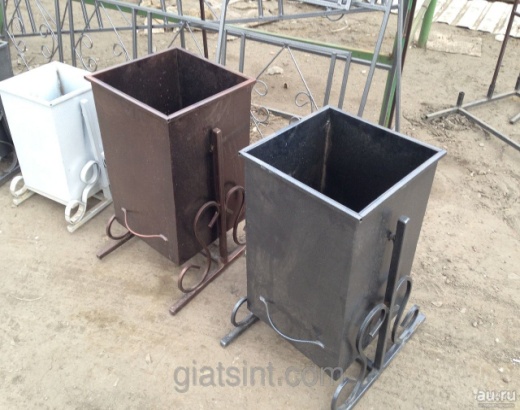 Урна для мусораХарактеристики: Высота –                              Ширина – 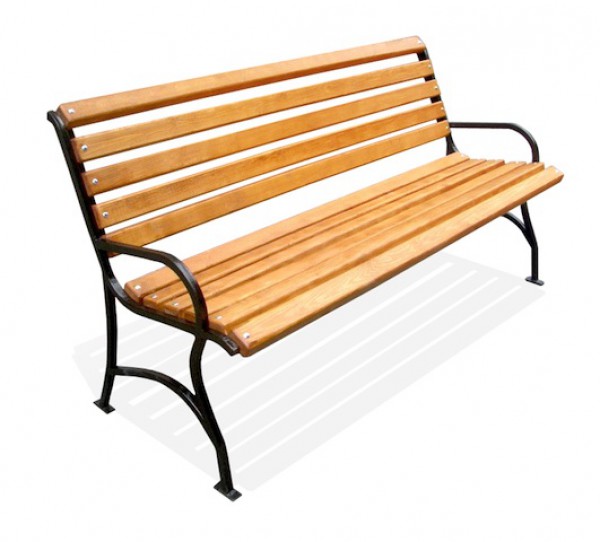 СкамьяХарактеристики: длина скамейки – 